Day in the Life of the Hudson River 10/10/13 Data(Salt Front RM 69.3)RIVER MILE 76WBob Shepard Highland Landing Park, Highland, Dutchess CountyKevin Rizzo, Highland, 31 students, 8th grade Living EnvironmentLocation: Bob Shepard Highland Landing Park, Highland, New York.Area: New park, pier, grassy, parking lot.  Park used for fishing, boatingSurrounding Land Use: 10 % urban/residential; 90% park area with grass and waterfront docksSampling Site: shoreline is riprap, banks altered, concrete bulkhead, wood bulkhead, banks alteredPlants in area: 10% water chestnut, 30% cattails, 20% dotted smartweed, 40 % purple loosestrifeWater depth:  pretty shallow River Bottom –muddy, rocky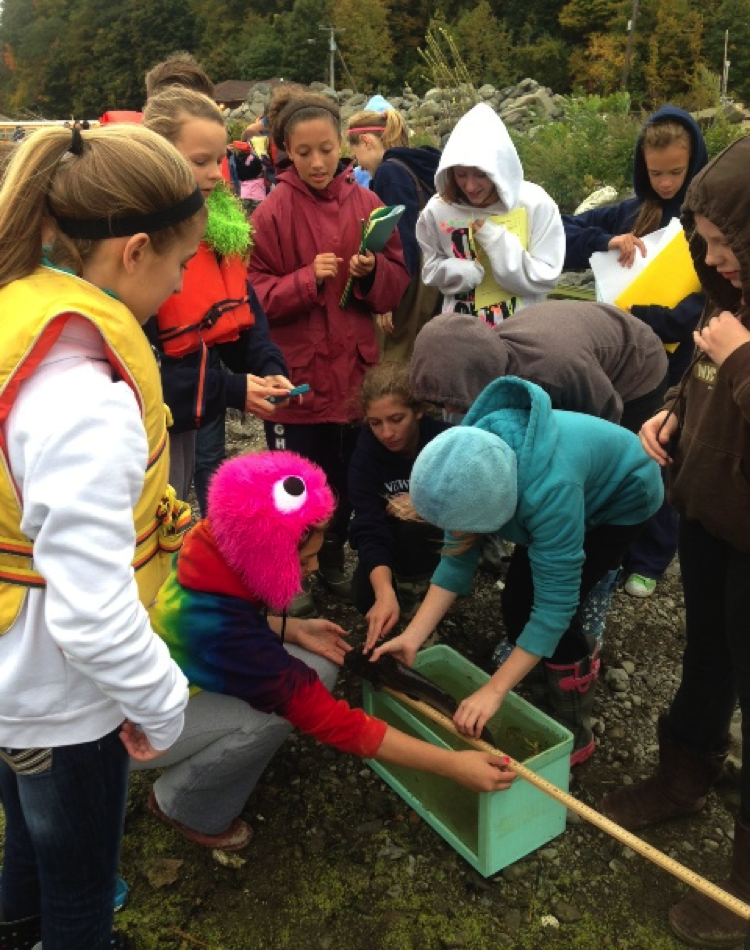 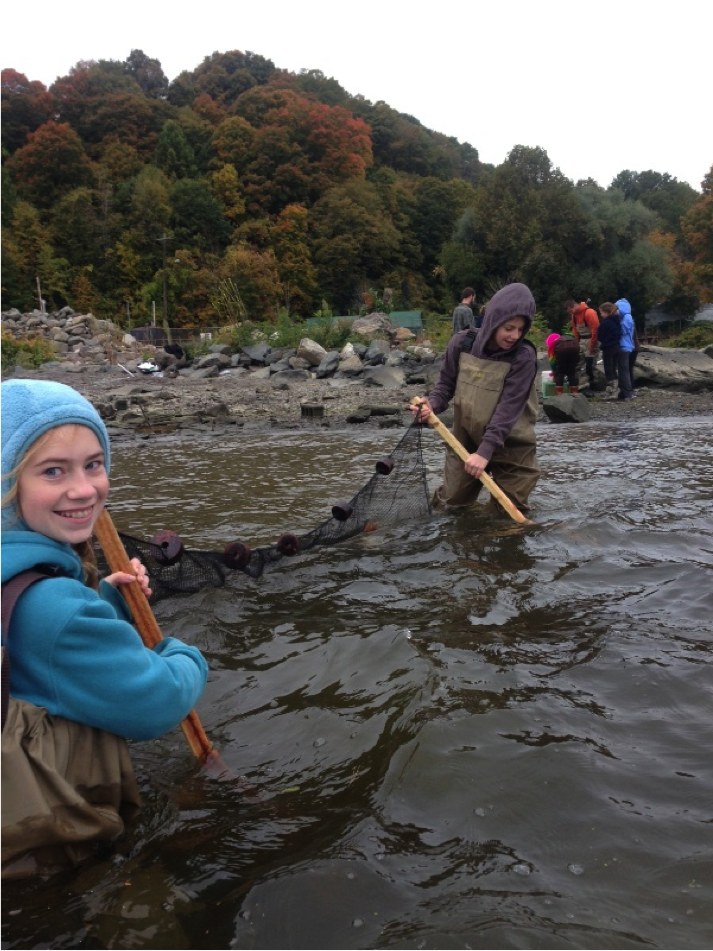 ITEMTimeTimeFarenheitCelciusCommentsCommentsPhysical  Air Temperature10:45 AM11:00 AM11:15 AM10:45 AM11:00 AM11:15 AM51F515312C1213Wind Speed11:15AM11:15AMMeter 5 mph Meter 5 mph NorthCloud Cover11:15 AM11:15 AMovercast  >75%Weather today11:00 AM some rain11:00 AM some rain11:00 AM some rain11:00 AM some rain11:00 AM some rain11:00 AM some rainWeather last 3 daysRained hard one day. A little warmer than normalRained hard one day. A little warmer than normalRained hard one day. A little warmer than normalRained hard one day. A little warmer than normalRained hard one day. A little warmer than normalRained hard one day. A little warmer than normalWater Temp.1 ft. H2O depth in shade, covered with plants9:50 AM56.7F56.7F13.7C13.7CMeasured twice same resultsTurbidity – long site tube9:48 AM58 cm28 cm58 cm28 cmChemicalDO  - meter10:08 AM 11:19 AM9.2 ppm7.8 ppm9.2 ppm7.8 ppm16C17C16C17C90%80%pH – color match9:30 AM7.36.97.2avg. 7.17.36.97.2avg. 7.110:40 AM10:40 AM7.57.07.2avg. 7.2Salinity -  10:19 AM113 ppm Cl- 113 ppm Cl- 204 ppm total salinityPhosphate9:50 AM0.2 ppm0.2 ppmNitrate9:50 AM0.3 ppm0.3 ppmFish Catch – 10feet netNumber CaughtSpeciesSpecies Largest Largest11:00 AM1CatfishCatfish45 cm45 cmDiversity 2Total Catch 21Bluegill SunfishBluegill Sunfish5.1 cm5.1 cmTides10:42 AM10:57 AM11:12 AM0-23 cm-24.5 cm0-23 cm-24.5 cmOverall drop 24.5 cmOverall drop 24.5 cmEbbing (falling)Currents11:25 AMEBBINGEBBINGShip Traffic10:42 AMRecreational  Recreational  White & BlackWhite & BlackNorthbound/lightObservationsLiving (Biotic): Geese and gulls, Non Living (Abiotic): rocks, shells, glass and plasticLiving (Biotic): Geese and gulls, Non Living (Abiotic): rocks, shells, glass and plasticLiving (Biotic): Geese and gulls, Non Living (Abiotic): rocks, shells, glass and plasticLiving (Biotic): Geese and gulls, Non Living (Abiotic): rocks, shells, glass and plasticLiving (Biotic): Geese and gulls, Non Living (Abiotic): rocks, shells, glass and plasticLiving (Biotic): Geese and gulls, Non Living (Abiotic): rocks, shells, glass and plastic